Број: 169-15-О/4/2Дана: 28.07.2015.ПРЕДМЕТ: ДОДАТНО ПОЈАШЊЕЊЕ КОНКУРСНЕ ДОКУМЕНТАЦИЈЕ БРОЈ 169-15-О - Набавка ресорптивног шавног материјала и шавних сетова за потребе Клиничког центра Војводине1. ПИТАЊЕ ПОТЕНЦИЈАЛНОГ ПОНУЂАЧА:“Poštovani  uvidom  u  dokumentaciju   imamo  sledeća pitanja   U  dodatnim  uslovima  u   obe  JN  pod  tačkom 7  ste  tražili   Bilans  stanja  za  2012 I 2013 godinu  sa  ukupnim  prometom  od  5.000.000 dinara .Obzirom  da  smo  mi  novoosnovana  firma  u 2014 godini  I  ovakvim  zahtevom  bi  direktno  diskriminisali  ovakve  firme  naše pitanje  glasi :Da li  je  prihvatljiv   dokaz  o poslovanju  u vidu  bilansa  za 2014 godinu  sa  priloženim  APR  rešenjem  kao  dokaz  I  ukupan  promet  od  osnivanja   pa   do  dana  objavljivanja  tendera ?U JN 169-15-O  u partiji 2  pod  stavkama 6 i 9   kao  I u partiji 5  u stavkama  3 I 4  tražite  redukovano  sečivo  3/8 reverse cutting   - da li  ste  misli  na  tanje  telo  igle  ( THIN , SLIM)  ili  na nešto drugo  molimo  vas  za detaljan  opis  I  kako  će  se  dokazivati  ovaj zahtev ?U  Jn  169-15-O  u partiji 2  stavke 10 I 11  oblika  igle 3/8 reverse cutting   tražena  je  igla  sa dvostrukom  silikonizacijom ,  obzirom  da  to nisu  standardne  igle  kako će  se vršiti  dokazivanje    ovakvih  igala  I  da li  je  moguće  ove  partije  izdvojiti  u posebnu  grupu kako  bi  se  omogućilo  učestvovanje  većeg   broja  ponuđača ?U  jn 169-15-0  u partiji 3  tražena  je  tenziona snaga  od  130 %  USP  , kako  se  ovaj  zahtev  dokazuje ?”ОДГОВОР КЦВ НА ПИТАЊA1. Да, наручилац ће прихватити биланс за 2014. годину, АПР решење и укупан промет од дана оснивања до објаве тендера.2. Мисли се на иглу чији је попречни пресек троуглог облика и има редуковано сечиво, односно са врха игле је скинут додатни слој челика те је маса игле далеко мања него код стандардних што омогућава да се са мањом силом постиже боља пролазност кроз ткиво. Захтев се доказује увидом у оригинални каталог произвођача као и прегледом узорака за средства која до сада нису коришћена у КЦВ-у.3. Доказивање ће се вршити на исти начин као и у претходном случају, увидом у оригинални каталог произвођача и прегледом узорака. Партију није могуће раздвојити.4. Тензиона снага од 130%USP доказује се увидом у оригинални каталог произвођача.С поштовањем, Комисија за јавну набавку 169-15-ОКЛИНИЧКИ ЦЕНТАР ВОЈВОДИНЕKLINIČKI CENTAR VOJVODINE21000 Нови Сад, Хајдук Вељкова 1, Војводина, Србија21000 Novi Sad, Hajduk Veljkova 1, Vojvodina, Srbijaтеl: +381 21/484 3 484www.kcv.rs, e-mail: tender@kcv.rs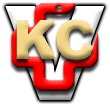 